DT Year 3 and 4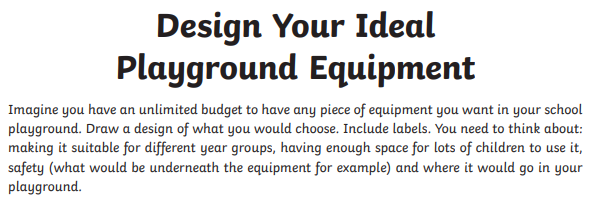 Use the examples below to inspire you!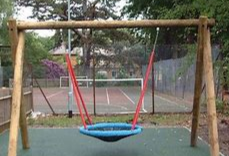 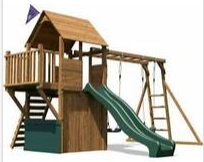 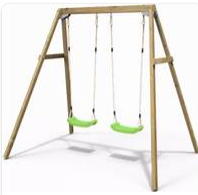 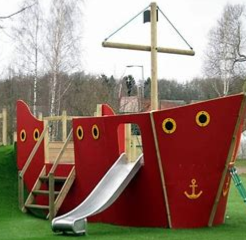 